ALLEGATO N. 3DESCRIZIONE DELLE FUNZIONALITÀ DEL SISTEMA DI GESTIONE INFORMATICA DEI DOCUMENTI (SGID)In riferimento all’articolo 4 del presente manuale, le funzionalità del Sistema di Gestione Informatica dei Documenti e le relative modalità operative sono dettagliatamente descritte nel Manuale della procedura del protocollo informatico Halley; quest’ultimo è disponibile per la consultazione o il download, nella sua versione aggiornata, direttamente dalla maschera del Protocollo Informatico così come viene illustrato nella figura seguente: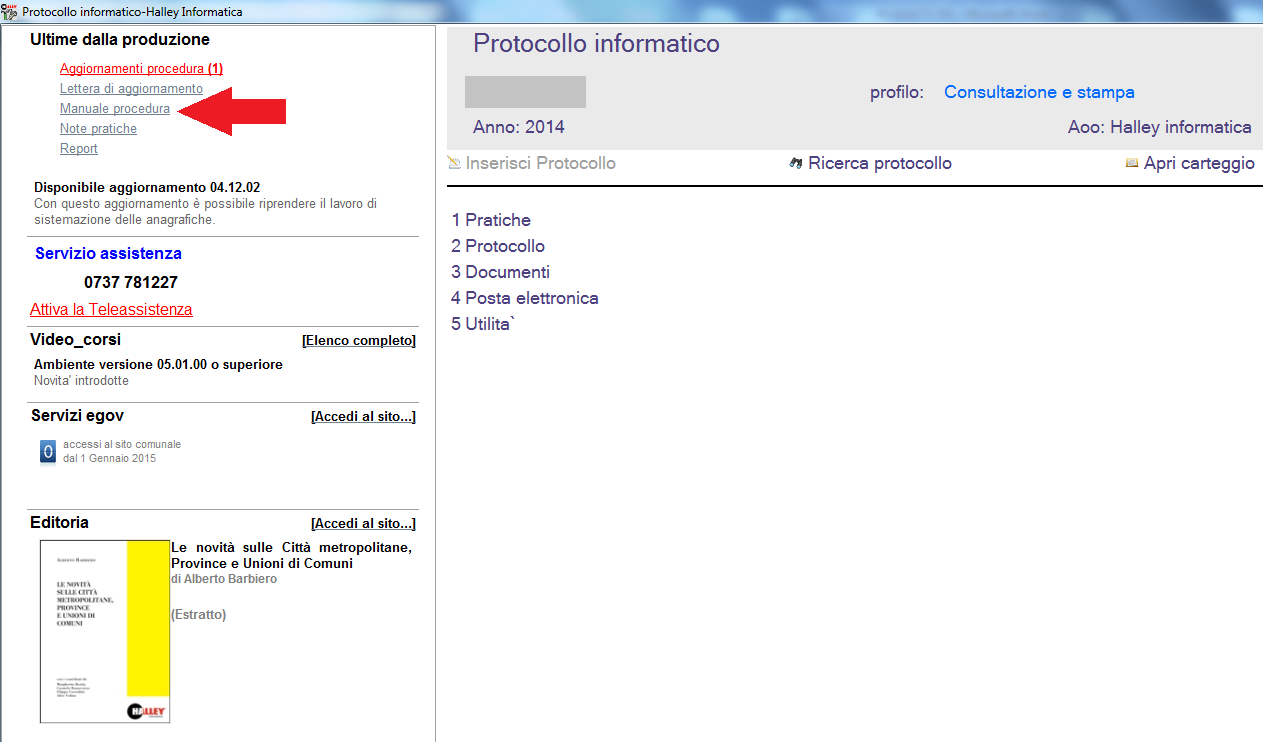 